OBRAZLOŽENJE UZ POLUGODIŠNJI IZVJEŠTAJ O IZVRŠENJU FINANCIJSKOG PLANA ZA 2023. GODINUPOLUGODIŠNJI IZVJEŠTAJ O IZVRŠENJU FINANCIJSKOG PLANANa temelju Zakona o proračunu (NN br. 87/08, 136/12 i 15/15, 144/21) i Pravilnika o polugodišnjem i godišnjem izvještaju o izvršenju proračuna (NN br. 24/13, 102/17, 1/20 i147/20) Hotelijersko – turistička i ugostiteljska škola Zadar podnosi školskom odboru izvještaj o izvršenju financijskog plana za razdoblje od 1. siječnja do 30. lipnja 2023. godine. Obveza izrade izvještaja o izvršenju za svakog proračunskog korisnika proizlazi iz činjenice da je financijski plan (koji je dio proračuna) donesen na razini svakog korisnika i usvojen od strane njegovog upravljačkog tijela, a izvještaj o izvršenju pokazuje ostvarenje tog plana. Izvještaj o izvršenju financijskog plana prati jesu li se i kojim iznosima ostvarile planirane pozicije prihoda, primitaka, rashoda, izdataka, viškova i manjkova unutar razdoblja. U prilogu je Izvještaj o polugodišnjem izvršenju financijskog plana za 2023. godinu gdje se nalaze sljedeći tabelarni pregledi: Opći dio polugodišnjeg izvještaja o izvršenju financijskog plana sadrži Sažetak računa prihoda i rashoda te račun financiranja koji sadrži prikaz ukupno ostvarenih prihoda i primitaka te izvršenih rashoda i izdataka te Posebni dio koji sadrži Račun prihoda i rashoda po ekonomskoj klasifikaciji i izvorima financiranja raspoređenih u programe koji se sastoje od aktivnosti i projekata. Uspoređivani su svi elementi izvršenja 2022. u odnosu na polugodišnje izvršenje 2023. te plan 2023. u odnosu na polugodišnje izvršenje 2023.IZVORI FINANCIRANJAŠkola se financira sredstvima Ministarstva znanosti, obrazovanja i športa (plaće i doprinosi na plaće, materijalna prava radnika iz Kolektivnog ugovora, naknada za nezapošljavanje osoba s invaliditetom), decentraliziranim sredstvima Zadarske županije (materijalni izdaci), kao i vlastitim sredstvima, donacijama te sredstvima dobivenima putem EU projekata.PROGRAMIPrioritet Škole je podizanje kvalitete nastave na što višu razinu i to kontinuiranim kvalitetnim usavršavanjem nastavnika, sudjelovanjem na seminarima i stručnim skupovima te podizanjem materijalnih i drugih uvjeta u Školi, a sve u skladu s Planom i programom te mogućnostima Škole.Škola također planira i dalje sudjelovati i doprinositi daljnjem razvoju putem EU projekata te zaposlenicima i učenicima poboljšati uvjete rada i školovanja.Kod učenika se trudi razviti samoinicijativnost, marljivost, odgovornost, ali i njihovu poduzetnost kroz uključivanje u razne slobodne aktivnosti, sudjelovanje u manifestacijama, natjecanja, vježbeničke prakse, kao i druge školske projekte te ih osposobiti za rad ili nastavak školovanja prema zahtjevima tržišnog gospodarstva.Razdjel: 030 Upravni odjel za obrazovanje, kulturu i športGlava: 030 – 05 Srednjoškolsko obrazovanjeDECENTRALIZIRANA SREDSTVA ZADARSKE ŽUPANIJEDjelatnost srednjih školaOpremanje poslovnih prostoraProgram i sredstva namijenjena su financiranju materijalnih rashoda Škole, a koji se sastoje od troška prijevoza zaposlenika s posla i na posao, službena putovanja i usavršavanje zaposlenika, za podmirivanje troška uredskog materijala, te materijala za čišćenje i higijenu, komunalne usluge, grijanje, usluge održavanja računala, usluge i materijal za redovno investicijskog održavanje zgrade i prostorija, osiguranje, članarine i ostali rashodi i izdaci povezani s redovnim radom Škole.Povećanje indeksa u odnosu na prošlu godinu dogodio se zbog ukidanja Covid – 19 mjera zaštite što je dovelo do povećanja broja seminara i edukacija na kojima su zaposlenici regularno sudjelovali te broj službenih putovanja na natjecanja, jednodnevne izlete i maturalna putovanja.Također došlo je do povećanja naknade za prijevoz te tokom 2023. godine napravljeni su manji zahvati i popravci po školi pa su potrebe za materijalom i dijelovima za tekuće i investicijsko održavanje bili veći.ADMINISTRACIJA I UPRAVALJANJEPod programom Administracija i upravljanje nalaze se sredstva za podmirenje rashode plaća zaposlenika Škole, doprinosi iz plaće, rashodi za materijalna prava koja zaposlenici imaju prema Kolektivnom ugovoru te naknada za nezapošljavanje osoba s invaliditetom. Povećanje indeksa u odnosu na prošlu godinu zbog povećanja osnovice plaća za 6% od 1. listopada 2022. godine te zbog većeg iznosa regresa. Također je u ovoj godini veći broj djelatnika ostvario pravo na jubilarnu nagradu.PODIZANJE KVALITETE I STANDARDA U ŠKOLSTVUPod program Podizanje kvalitete i standarda u školstvu spadaju sredstva za podmirenje rashoda javnih potreba (e-tehničar, knjige za čitateljski klub…), sitan inventar, uredski namještaj i računalna oprema, troškovi sudskih sporova zbog neisplaćenog dijela osnovice za izračun plaće u iznosu od 6%, knjige za deficitarna zanimanja. Planirane su tekuće pomoći iz Državnog proračuna, odnosno pomoći iz Ministarstva znanosti i obrazovanja, na temelju uplata iz prethodnih godina, a za primjerice besplatne udžbenike učenicima slabijeg socio-ekonomskog statusa, naknadu za prijevoz učenicima s posebnim potreba, novčana sredstva za opremanje knjižnica (lektire, stručna i nastavna literatura) i drugo. Indeks se uvelike povećao zbog povećanja troška prijevoza učenika s posebnim potrebama jer se povećao broj učenika koji koriste navedenu uslugu, trošak prijevoza (cijena goriva) te troškovi zbog isplate sudskih presuda za 12 djelatnika zbog nepovećanja osnovice od 6%.PROJEKT POMOĆNICI U NASTAVIINKLUZIJA – KORAK BLIŽE DRUŠTVU BEZ PREPREKAProjekt Pomoćnici u nastavi cilj je pružanje potpore uključivanju učenika s teškoćama u razvoju u njima primjerene programe odgoja i obrazovanja u osnovnoškolskim i srednjoškolskim odgojno – obrazovnim ustanovama u cilju ostvarivanja njihove uspješnije socijalizacije te podizanja razine njihovih obrazovnih postignuća i emocionalnog funkcioniranja.Izvornog plana nema jer je za planiranje ovog programa zadužena vanjska Agencija.Razlike u indeksima dogodile su se jer se u 2022. godini veći broj pomoćnika financiralo iz programa T4301-67, a u 2023. godini većina pomoćnika financirana je iz programa T4306-03 te je pomoćnicima u nastavi narasla neto plaća od 9. prosinca 2022. godinePROJEKT ERASMUS+ LUNA Šifra projekta: 2020-1-HR01-KA01-KA101-077274Hotelijersko – turistička i ugostiteljska škola je 2020. godine dobila potvrdu od Agencije za mobilnost i programe EU za provedbu Erasmus + projekta LUNA koji je uspješno završen u 2022. godini. Prema odobrenom završnom izvješću Škola je zaprimila i završnu isplatu od 23.275,03 kn kojim se pokrio dio ostalih troškova, a dio se prenio u 2023. godinu kao pomoć u organizaciji i provođenju tekućeg Erasmus + projekta 'Različiti zajedno'.PROJEKT ERASMUS+ RAZLIČITI ZAJEDNO Šifra projekta: 2022-1-HR01-KA122-SCH-000075154U kolovozu 2022. godine je potpisan ugovor o dodjeli bespovratnih sredstava  za Erasmus + KA1 projekt 'Različiti zajedno' koji se provodi u Hotelijersko- turističkoj i ugostiteljskoj školi Zadar. Zbog povećanja cijene prijevoza, smještaja i stručnih skupova sredstva od ovog projekta su potrošena te će Škola probati pronaći način da financira još jednu mobilnost koja je ostala do završetka projekta. RAČUN PRIHODA I RASHODAIndeks ukupnog izvršenja plana prihoda je 51,29 %, a plana rashoda 51,34 %.Ravnateljica:
Diana Radić Škara, prof.HOTELIJERSKO-TURISTIČKA IUGOSTITELJSKA ŠKOLA - ZADARAntuna Gustava Matoša 40, 23000 ZadarTel: 023 335 295 E-mail: htus@htus.htnet.hrKLASA:       400-02/23-01/2                                                                                                                                        URBROJ:     2198-1-61-23-1             Zadar, 20. srpnja 2023. godine                                                                                              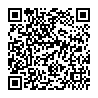 ProgramAktivnostIzvršenje plana 2022Tekući plan 2023Izvršenje plana 2023Indeks izvršenja 2023/2022Indeks izvršenja 2023/plan 20232204A2204 – 01768.067,491.687.488,68841.223,55109,5249,85ProgramAktivnostIzvršenje plana 2022Tekući plan 2023Izvršenje plana 2023Indeks izvršenja 2023/2022Indeks izvršenja 2023/plan 20232204K2204 - 028.048,08ProgramAktivnostIzvršenje plana 2022Tekući plan 2023Izvršenje plana 2023Indeks izvršenja 2023/2022Indeks izvršenja 2023/plan 20232204A2204 – 07565.903,341.240.000,00621.372,83109,8050,11ProgramAktivnostIzvršenje plana 2022Tekući plan 2023Izvršenje plana 2023Indeks izvršenja 2023/2022Indeks izvršenja 2023/plan 20232205A2205 – 01A2205 – 12A2205 – 13A2205 – 22A2205 – 34A2205 – 377.304,8768.684,1844.165,70604,6164,30ProgramAktivnostIzvršenje plana 2022Tekući plan 2023Izvršenje plana 2023Indeks izvršenja 2023/2022Indeks izvršenja 2023/plan 20234301T4301-678.159,611.249,641.347,5816,52107,84ProgramAktivnostIzvršenje plana 2022Tekući plan 2023Izvršenje plana 2023Indeks izvršenja 2023/2022Indeks izvršenja 2023/plan 20234306T4306-031.702,9716.156,7814.278,02838,4288,37ProgramAktivnostIzvršenje plana 2022Tekući plan 2023Izvršenje plana 2023Indeks izvršenja 2023/2022Indeks izvršenja 2023/plan 20234302T4302-906.546,78859,82340,445,239,59ProgramAktivnostIzvršenje plana 2022Tekući plan 2023Izvršenje plana 2023Indeks izvršenja 2023/2022Indeks izvršenja 2023/plan 20234302T4306-1614.729,7914.729,79100PRIHODI I RASHODIIzvršenje plana 2022Tekući financijski plan 2023Ostvarenje/ izvršenje 20226 Prihodi poslovanja796.407,761.758.504,19901.892,787 Prihodi od prodaje nefinancijske imovine0,000,009 Preneseni višak prethodnih godina13.743,0530.664,7029.933,95PRIHODI UKUPNO810.150,811.789.168,89931.826,733 Rashodi poslovanja783.733,641.784.368,89916.085,084 Rashodi za nabavu nefinancijske imovine8.048,084.800,00RASHODI UKUPNO791.781,721.789.168,89916.085,08Razlika – višak/ manjak18.369,090,0015.741,65